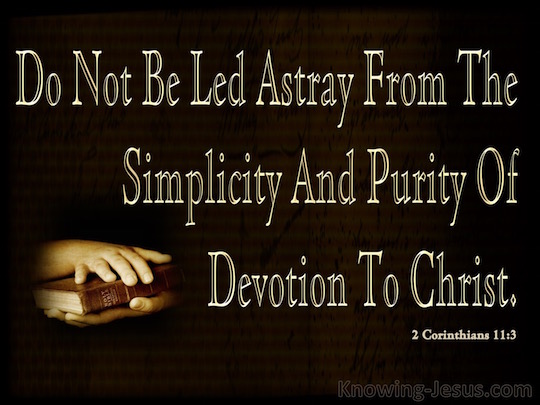 Getting More from the Message – 2 Corinthians 11:1-6Community Group Questions – Week of October 30, 2106  Getting Started: Read this week’s passage out loud & pray the Holy Spirit will help you understand.  Ice Breaker: What are some things that easily distract Christians? (What about you in particular?)_____________________________________________________________________The Corinthian church was gullible and followed false teaching. How does this happen?______________________________________________________________________________________________________________________________________In what ways have the people of God been unfaithful to the Lord throughout history? ______________________________________________________________________________________________________________________________________How can we as a church, as a community group and as individuals be faithful until the Lord’s return? ______________________________________________________________________________________________________________________________________Can you explain the difference between “godly jealousy” and “human jealousy?” What does it mean that God is jealous for you?______________________________________________________________________________________________________________________________________What are some of the ways “church people” today are deceived by cunning and religious talk? If Eve & the Apostle Paul’s church could be deceived, how can we protect ourselves & our church?______________________________________________________________________________________________________________________________________Many theologians believe the church in America is being over taken by the “Gospel of Self” and the “Social Justice Gospel.” Can you explain what they are and do you agree or disagree? ______________________________________________________________________________________________________________________________________What are the dangers of marketing Christianity? Why is content more important than presentation?______________________________________________________________________________________________________________________________________A significant portion of the visitors to our church who live locally are coming from larger churches that put a big emphasis on presentation, making people feel good, and not talking much about sin. What do you think they are looking for? Is there a problem with getting used to being entertained?______________________________________________________________________________________________________________________________________How can we pray for you in regards to what we learned and spoke about this week?___________________________________________________________________